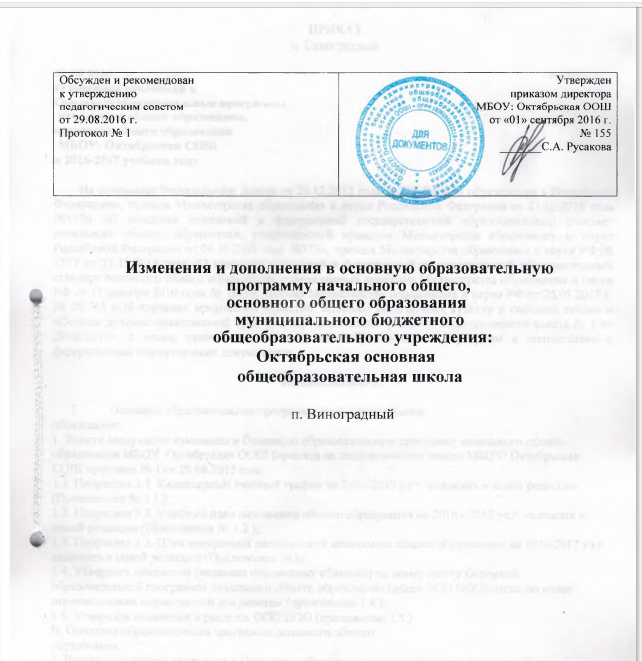                Изменения и дополнения в основную образовательную                                       программу начального общего,                                        основного общего образования                                              муниципального бюджетного                       общеобразовательного учреждения:                       Октябрьская основная                          общеобразовательная школа                   п. ВиноградныйМуниципальное бюджетное общеобразовательное учреждение:
Октябрьская основная общеобразовательная школаПРИКАЗп. Виноградный01.09.2016 	                                                                                                                                    № 155О внесении изменений в Основные образовательные программы начального общего образования, основного общего образования МБОУ: Октябрьская СОШв 2016-2017 учебном году        На основании Федерального Закона от 29.12.2012 года №273-ФЗ «Об образовании в Российской Федерации», приказа Министерства образования и науки Российской Федерации от 31.12.2015 года №1576 «О внесении изменений в федеральный государственный образовательный стандарт начального общего образования, утвержденный приказом Министерства образования и науки Российской Федерации от 06.10.2009 года №373», приказа Министерства образования и науки РФ № 1577 от 31.12.2015 года «О внесении изменений в федеральный государственный образовательный стандарт основного общего образования, утвержденный приказом Министерства образования и науки РФ от 17 декабря 2010 года № 1897», Письма Министерства образования и науки РФ от 25.05.2015 г. № 08-761 «Об изучении предметной областей: «Основы религиозных культур и светской этики» и «Основы духовно-нравственной культуры народов России» решения педагогического совета № 1 от 29.08.2016г. с целью приведения основных общеобразовательных программ в соответствие с федеральными нормативными документами ПРИКАЗЫВАЮ:Основная образовательная программа начального общегообразования:1. Внести следующие изменения в Основную образовательную программу начального общего образования МБОУ: Октябрьская ООШ (принята на педагогическом совете МБОУ: Октябрьская СОШ протокол № 1 от 28.08.2015 года:1.1. Подраздел 3.1. Календарный учебный график на 2016-2017 уч.г. изложить в новой редакции (Приложение № 1.1.);1.2. Подраздел 3.2. Учебный план начального общего образования на 2016 - 2017 уч.г. изложить в новой редакции (Приложение № 1.2.);1.3. Подраздел 3.3. План внеурочной деятельности начального общего образования на 2016-2017 уч.г. изложить в новой редакции (Приложение №3).1.4. Утвердить изменения (названия предметных областей) по всему тексту Основной образовательной программы начального общего образования (далее ООП НОО) согласно выше перечисленным нормативным документам (приложение 1.4.);1.5. Утвердить изменения в разделах ООП НОО (приложение 1.5.).II. Основная образовательная программа основного общегообразования:1. Внести следующие изменения в Основную образовательную программу основного общего образования МБОУ: Потаповская СОШ (принята на педагогическом совете МБОУ: Октябрьская ООШ протокол № 1 от года:1.1. Подраздел 3.1. Календарный учебный график изложить в новой редакции (Приложение №2.1.);1.2. Подраздел 3.2. Учебный план основного общего образования на 20162017 уч. г. изложить в новой редакции (Приложение № 2.2.);1.3. Утвердить изменения (названия предметных областей) по всему тексту основной образовательной программы основного общего образования (далее ООП ООО) согласно выше перечисленным нормативным документам (приложение 2.3.);1.4. Утвердить изменения в разделах ООП ООО (приложение 2.4.);1.5. Утвердить план внеурочной деятельности на 2016-2017 учебный год (приложение 2.5.)3.  Контроль за реализацией Основных образовательных программ начального общего образования, основного общего образования  с изменениями возложить на заместителя директора по УВР Шмакову Н.П.4. Контроль исполнения данного приказа оставляю за собой.Директор школы                                     С.А. РусаковаС приказом ознакомлены:Приложение №1.1. к приказу № 284 от 31.08.2016 годаКАЛЕНДАРНЫЙ УЧЕБНЫЙ ГРАФИК
МБОУ: ПОТАПОВСКАЯ СОШ
на 2016-2017 учебный годНачало учебного года: 1 сентября 2016 годаОкончание учебного года: 25 мая 2017 годаРежим работы школы в течение 2015-2016 учебного годаПродолжительность учебного годадля 1 класса 33 учебные недели;для 2-4 классов - не менее 34 учебных недель;Режим учебных занятий - 1 сменаОрганизация промежуточной аттестации1 класс - апрель2-4 классы - 24 апреля - 24 маяУчебный план начального общего образования
на 2016-2017 учебный годПояснительная запискаОсновные положенияУчебный план начального общего образования МБОУ: Потаповская СОШ на 2016-2017 учебный год (далее - учебный план) разработан на основе федерального государственного образовательного стандарта начального общего и основного общего образования (далее - ФГОС НОО и ФГОС ООО), основной образовательной программы начального общего образования (далее ООП НОО).Основные положения Пояснительной записки к учебному плану разработаны на основе федеральных, региональных и муниципальных правовых документов:Законы:Федеральный Закон от 29.12. 2012 № 273-ФЗ «Об образовании в Российской Федерации» (ред. от 02.03.2016; с изм. и доп., вступ. в силу с 01.07.2016);Федеральный закон от 01.12.2007 № 309 «О внесении изменений в отдельные законодательные акты Российской Федерации в части изменения и структуры Государственного образовательного стандарта» (ред. от 23.07.2013);Областной закон от 14.11.2013 № 26-ЗС «Об образовании в Ростовской области» (в ред. от 24.04.2015 № 362-ЗС).Программы:Примерная основная образовательная программа начального общего образования (одобрена федеральным учебно-методическим объединением по общему образованию, протокол заседания от 08.04.2015 № 1/15);Постановления:постановление Главного государственного санитарного врача РФ от 29.12.2010 № 189 «Об утверждении СанПиН 2.4.2.2821-10 «Санитарно-эпидемиологические требования к условиям и организации обучения в общеобразовательных учреждениях» (в ред. изменений № 1, утв. Постановлением Главного государственного санитарного врача РФ от 29.06.2011 № 85, изменений № 2, утв. Постановлением Главного государственного санитарного врача РФ от 25.12.2013 № 72, изменений № 3, утв. Постановлением Главного государственного санитарного врача РФ от 24.11.2015 № 81).Приказы:приказ Минобразования России от 05.03.2004 № 1089 «Об утверждении федерального компонента государственных образовательных стандартов начального общего, основного общего и среднего (полного) общего образования»(в ред. приказов Минобрнауки России от 03.06.2008 № 164,от 31.08.2009 № 320, от 19.10.2009 № 427, от 10.11.2011 № 2643, от 24.01.2012 № 39, от 31.01.2012 № 69, от№ 609);приказ Минобрнауки России от 05.10.2009 № 373 «Об утверждении и введении в действие федерального государственного образовательного стандарта начального общего образования» (в ред. приказов Минобрнауки России от 26.11.2010 № 1241, от 22.09.2011 № 2357, от 18.12.2012 № 1060, от 29.12.2014 № 1643);приказ Минобрнауки России от 30.08.2013 № 1015 «Об утверждении Порядка организации и осуществления образовательной деятельности по основным общеобразовательным программам - образовательным программам начального общего, основного общего и среднего общего образования» (в ред. от 13.12. 2013, от 28.05.2014, от 17.07.2015);приказ Минобрнауки России от 31.03.2014 № 253 «Об утверждении федерального перечня учебников, рекомендуемых к использованию при реализации имеющих государственную аккредитацию образовательных программ начального общего, основного общего, среднегообщего образования» (в ред. приказов Минобрнауки России от 08.06.2015 № 576, от№1529, от 26.01.2016 № 38);приказ от 29.12.2014 № 1643 Минобрнауки России «О внесении изменений в приказ Министерства образования и науки Российской Федерации от 6 октября 2009 г. № 373 «Об утверждении и введении в действие федерального государственного образовательного стандарта начального общего образования»;приказ от 31.12.2015 № 1576 «О внесении изменений в федеральный государственный образовательный стандарт начального общего образования, утвержденный приказом Министерства образования и науки Российской Федерации от 06.10.2009 № 373»;Письма:письмо Минобразования России от 31.10.2003 № 13-51-263/123 «Об оценивании и аттестации учащихся, отнесенных по состоянию здоровья к специальной медицинской группе для занятий физической культурой»;письмо Минобрнауки России от 09.02.2012 № 102/03 «О введении курса ОРКСЭ с 1 сентября 2012 года»;письмо от 15.11.2013 № НТ-1139/08 «Об организации получения образования в семейной форме»;письмо Минобрнауки России от 29.04.2014 № 08-548 «О федеральном перечне учебников»;письмо Минобрнауки России от 15.07.2014 № 08-888 «Об аттестации учащихся общеобразовательных организаций по учебному предмету «Физическая культура»;письмо Минобрнауки России от 02.02.2015 № НТ-136/08 «О федеральном перечне учебников»;письмо Минобрнауки России от 25.05.2015 № 08-761 «Об изучении предметных областей: «Основы религиозных культур и светской этики» и «Основы духовно-нравственной культуры народов России»;письмо от 20.07.2015 № 09-1774 «О направлении учебно-методических материалов»;письмо Минобрнауки России от 18.03.2016 № НТ-393/08 «Об обеспечении учебными изданиями (учебниками и учебными пособиями).Приказ министерства общего и профессионального образования Ростовской области от№ 271 «Об утверждении регионального примерного недельного учебного плана для образовательных организаций, реализующих программы общего образования, расположенных на территории Ростовской области, на 2016-2017 учебный год».Учебный план в соответствии с федеральными требованиями фиксирует максимальный объём учебной нагрузки обучающихся, перечень обязательных учебных предметов, курсов и время, отводимое на их освоение и организацию по классам (годам) обучения; определяет часть, формируемую участниками образовательных отношений (компонент образовательного учреждения).Учебный план для 1 -4 классов ориентирован на 4-летний нормативный срок освоения образовательных программ начального общего образования.Учебные занятия во всех классах проводятся по 5-дневной учебной неделе в первую смену. Продолжительность учебного года для обучающихся 1 класса составляет 33 учебные недели; для обучающихся 2-4 классов - 34 учебные недели; количество учебных занятий за 4 учебных года составляет 3039 часов (не менее 2904 и не более 3345 часов). Продолжительность урока (академический час) в 1 -4 классах 40 минут, а также «ступенчатый» режим обучения в первом полугодии 1 класса устанавливается образовательным учреждением в соответствии с требованиями СанПиН 2.4.2.2821-10:в сентябре, октябре - по 3 урока в день по 35 минут каждый, в ноябре - декабре - по 4 урока по 35 минут каждый; январь - май - по 4 урока по 40 минут каждый. Продолжительность учебной недели - 5 дней.При проведении учебных занятий по «Иностранному языку» во 2-х, 3А, 4Б, осуществляется деление классов на две группы.На уровне начального общего образования реализуется ФГОС НОО МБОУ: Потаповская СОШ использует второй вариант регионального примерного недельного учебного плана: при 5-дневной учебной неделе (приложение № 2).При 5-дневной учебной неделе обязательная часть учебного предмета «Русский язык» в 14 классах составляет 4 часа в неделю, «Литературное чтение» в 1-3 классах - 4 часа в неделю, в 4 классе - 3 часа в неделю. С целью обеспечения условий для развития языковых компетенций в 1 -4 классах учебный предмет «Русский язык», дополнен частью, формируемой участниками образовательных отношений (1 час).Комплексный учебный курс «Основы религиозных культур и светской этики» (далее - ОРКСЭ) реализуется как обязательный в объеме 1 часа в неделю в 4 классах.Родителями (законными представителями) обучающихся выбран для изучения один из модулей ОРКСЭ - «Основы православной культуры».Интегрированный учебный предмет «Окружающий мир» в 1-4 классах изучается по 2 часа в неделю. В его содержание дополнительно введены развивающие модули и разделы социально-гуманитарной направленности, а также элементы основ безопасности жизнедеятельности.Учебный предмет «Информатика и информационно-коммуникационные технологии (ИКТ)» изучается в 3-4 классах в качестве учебного модуля в рамках учебного предмета «Технология» с целью обеспечения всеобщей компьютерной грамотности.Обязательный учебный предмет «Физическая культура» изучается в объеме 3 часов в неделю.Часть, формируемая участниками образовательных отношений в 1-4 классах составляет 1 час в неделю.Максимально допустимая недельная нагрузка при 5-дневной учебной неделе в 1 классе составляет 21 час в неделю, во 2-4 классах - 23 часа в неделю, что соответствует требованиям СанПиН 2.4.2.2821-10.Недельный учебный планМуниципального бюджетного общеобразовательного учреждения:
Потаповская средняя общеобразовательная школа
на 2016-2017 учебный год в рамках ФГОС НОО
(5-дневная учебная неделя)Программно-методическое обеспечение к учебному плану школыПри реализации учебного плана образовательной организации используются учебники в соответствии с Федеральным перечнем учебников, рекомендуемых к использованию при реализации имеющих государственную аккредитацию образовательных программ начального общего, основного общего, среднего общего образования в 2016-2017 учебном году.Программно-методическое обеспечение к учебному плану включает полные выходные данные учебных программ, учебников, учебных пособий, используемых в образовательном процессе по уровням и предметным областям.В соответствии с ФГОС НОО норма обеспеченности образовательной деятельности составляет не менее одного учебника в печатной форме, достаточного для освоения программы учебного предмета на каждого обучающегося по каждому учебному предмету, входящему в обязательную часть учебного плана и часть, формируемую участниками образовательных отношений, основной образовательной программы начального и основного общего образования.Формы текущего контроля и промежуточной аттестации обучающихся.Текущий контроль и промежуточная аттестация обучающихся осуществляются в соответствии с Положением о формах, периодичности, порядке текущего контроля успеваемости и промежуточной аттестации обучающихся МБОУ: Потаповская СОШ. Текущий контроль успеваемости обучающихся проводится:поурочно;потемно;по учебным четвертям, полугодиям;в форме диагностики (стартовой, промежуточной, итоговой), устных и письменных ответов, защиты проектов и др.Периодичность и формы текущего контроля успеваемости обучающихся:Поурочный и потемный контроль:определяется педагогами ОО самостоятельно с учетом требований федеральных государственных образовательных стандартов общего образования (по уровням образования), индивидуальных особенностей обучающихся соответствующего класса/группы, содержанием образовательной программы, используемых образовательных технологий;указывается в рабочей программе учебных предметов, курсов;по учебным четвертям и полугодиям определяется на основании результатов текущего контроля успеваемости в следующем порядке:по четвертям- во 2-4-х классах по всем предметам.Текущий контроль успеваемости обучающихся:в 1-х классах осуществляется без фиксации образовательных результатов в виде отметок по 5-ти балльной шкале и использует только положительную и не различаемую по уровням фиксацию;во 2-4-х классах осуществляется в виде отметок по 5-ти балльной шкале по учебным предметам, курсам; безотметочно ("зачтено") по учебным предметам, курсам.Промежуточная аттестация обучающихся проводится в форме:комплексной контрольной работы;итоговой контрольной работы;тестирования;-защиты индивидуального/группового проектаиных формах.Приложение № 1.3. к приказу № 284 от 31.08.2016 годаПлан внеурочной деятельности начального общего образованияМБОУ: Потаповская СОШ
На 2016-2017 учебный годПояснительная запискаОбщие положенияПлан внеурочной деятельности начального общего образования Муниципального бюджетного общеобразовательного учреждения:	Потаповская средняяобщеобразовательная школа (далее - МБОУ: Потаповская СОШ) составлен в соответствии с нормативными правовыми документами:Федеральным законом от 29.12.2012 №273 - ФЗ «Об образовании в Российской Федерации»;постановлением Главного санитарного врача РФ от 29.12.2010 №189 «Об утверждении СанПиН 2.4.2.2821-10 «Санитарно-эпидемиологические требования к условиям организации обучения в общеобразовательных учреждениях»;приказом Минобрнауки России от 30.08.2013 № 1015 «Об утверждении порядка организации и осуществления образовательной деятельности по основным образовательным программам - образовательным программам начального общего, основного общего, среднего общего образования»;письмом Минобрнауки России от 12.05.2011 № 03-296 «Об организации внеурочной деятельности при введении федерального государственного образовательного стандарта общего образования»;письмом Министерства общего и профессионального образования Ростовской области от 12.08.2015 №570 «О признании утратившим силу приказа Минобразования Ростовской области»В МБОУ: Потаповская СОШ по решению педагогического совета, Управляющего совета реализуется модель плана внеурочной деятельности с преобладанием работы по обеспечению благополучия обучающихся в пространстве ОО.План внеурочной деятельности МБОУ: Потаповская СОШ обеспечивает широту развития личности обучающихся, учитывает социокультурные потребности, регулирует недопустимость перегрузки обучающихся.Модель организации внеурочной деятельности МБОУ:	Потаповская СОШ -оптимизационная. В реализации внеурочной деятельности принимают участие все педагогические работники (учителя, классные руководители, педагог-психолог, социальный педагог и др.). Преимущество оптимизационной модели состоит в минимизации финансовых расходов на внеурочную деятельность, создании единого образовательного пространства, содержательном и организационном единстве всех его структурных подразделений.Содержание занятий, предусмотренных в рамках внеурочной деятельности, формируется с учетом пожеланий обучающихся и их родителей (законных представителей) и реализуется посредством различных форм организации (экскурсии, кружки, секции, конференции, диспуты, олимпиады, конкурсы, соревнования и др.).МБОУ:	Потаповская СОШ реализует внеурочную деятельности по следующимнаправлениям развития личности обучающихся:спортивно-оздоровительное;-духовно-нравственное;-социальное;-общеинтеллектуальное;-общекультурное.Внеурочная деятельность в каникулярное время реализуется в рамках тематических программ (лагерь с дневным пребыванием детей на базе ОО, соревнования, походы, поездки и т.д.).Режим занятий внеурочной деятельностью составляется с учетом наиболее благоприятного режима труда и отдыха обучающихся с использованием дифференцированного подхода. Расписание занятий включает в себя недельную (максимальную) нагрузку на обучающихся; недельное количество часов на реализацию программ по каждому направлению; количество групп по направлениям.Продолжительность учебного года в 1-ых классах - 33 недели, 2-4 классах - 34 недели. Продолжительность учебной недели - 5 дней. Длительность занятий зависит от вида деятельности. Продолжительность таких видов деятельности, как чтение, музыкальное занятие, рисование, лепка, рукоделие, тихие игры, составляет не более 1,5 часа в день. Наполняемость групп для организации внеурочной деятельности не превышает 25 человек. Между началом внеурочной деятельностью и последним уроком организуется перерыв не менее 40 минут для отдыха обучающихся.План внеурочной деятельности начального общего образованияОбщекультурное направлениеИзменения в ООП НООПриложение № 1.5. к приказу № 155 от 01.09.2016 годаИзменения и дополнения в основную образовательную программу начального
общего образования муниципального бюджетного общеобразовательного
учреждения: Октябрьская основная общеобразовательная школаПункт 12.1 изложить в следующей редакции:«12.1. Русский язык и литературное чтение»Русский язык:формирование первоначальных представлений о единстве и многообразии языкового и культурного пространства России, о языке как основе национального самосознания;понимание обучающимися того, что язык представляет собой явление национальной культуры и основное средство человеческого общения, осознание значения русского языка как государственного языка Российской Федерации, языка межнационального общения;сформированность позитивного отношения к правильной устной и письменной речи как показателям общей культуры и гражданской позиции человека;овладение первоначальными представлениями о нормах русского языка (орфоэпических, лексических, грамматических) и правилах речевого этикета; умение ориентироваться в целях, задачах, средствах и условиях общения, выбирать адекватные языковые средств для успешного решения коммуникативных задач;овладение учебными действиями с языковыми единицами и умение использовать знания для решения познавательных, практических и коммуникативных задач.Литературное чтение:понимание литературы как явления национальной и мировой культуры, средства сохранения и передачи нравственных ценностей и традиций;осознание значимости чтения для личного развития; формирование представлений о мире, российской истории и культуре, первоначальных этических представлений, понятий о добре и зле, нравственности; успешности обучения по всем учебным предметам; формирование потребности в систематическом чтении;понимание роли чтения, использование разных видов чтения (ознакомительное, изучающее, выборочное, поисковое); умение осознанно воспринимать и оценивать содержание и специфику различных текстов, участвовать в их обсуждении, давать и обосновывать нравственную оценку поступков героев;достижение необходимого для продолжения образования уровня читательской компетентности, общего речевого развития, то есть овладение техникой чтения вслух и про себя, элементарными приемами интерпретации, анализа и преобразования художественных, научно-популярных и учебных текстов с использованием элементарных литературоведческих понятий;умение самостоятельно выбирать интересующую литературу; пользоваться справочными источниками для понимания и получения дополнительной информации.».1.1. Дополнить новыми пунктами 12.2 и 12.3 следующего содержания:12.3. Иностранный язык:приобретение начальных навыков общения в устной и письменной форме с носителями иностранного языка на основе своих речевых возможностей и потребностей; освоение правил речевого и неречевого поведения;освоение начальных лингвистических представлений, необходимых для овладения на элементарном уровне устной и письменной речью на иностранном языке, расширение лингвистического кругозора;формирование дружелюбного отношения и толерантности к носителям другого языка на основе знакомства с жизнью своих сверстников в других странах, с детским фольклором и доступными образцами детской художественной литературы.».Пункты 12.2 - 12.7 считать соответственно пунктами 12.4 - 12.9.Абзац пятый пункта 19.3 изложить в следующей редакции:Обязательные предметные области и основные задачи реализации содержанияпредметных областейПункт 19.5 изложить в следующей редакции:«19.5. Рабочие программы учебных предметов, курсов, в том числе внеурочной деятельности должны обеспечивать достижение планируемых результатов освоения основной образовательной программы начального общего образования.Рабочие программы отдельных учебных предметов, курсов, в том числе внеурочной деятельности разрабатываются на основе требований к результатам освоения основной образовательной программы начального общего образования с учетом программ, включенных в ее структуру.Рабочие программы учебных предметов, курсов должны содержать:планируемые результаты освоения учебного предмета, курса;содержание учебного предмета, курса;тематическое планирование с указанием количества часов, отводимых на освоение каждой темы.Рабочие программы курсов внеурочной деятельности должны содержать:результаты освоения курса внеурочной деятельности;содержание курса внеурочной деятельности с указанием форм организации и видов деятельности;тематическое планирование.Приложение № 2.1. к приказу № 284 от 31.08.2016 годакалендарный учебный графикМБОУ: ПОТАПОВСКАЯ СОШ
на 2016-2017 учебный годПродолжительность учебного года:для 5-8, -35 учебных недель;для 9 классов - не менее 34 учебных недель (без учета ГИА) Каникулы:Осенние - с 29 октября по 6 ноября - 9 дней Зимние - с 30 декабря по 10 января -12 дней Весенние - с 25 марта по 02 апреля -9 днейНачало учебного года: 1 сентября 2016 годаОкончание учебного года:9 классы - в соответствии с расписанием ГИА10. Продолжительность учебного годадля 5-8 классов -35 учебных недель;для 9 классов - не менее 34 учебных недель (без учета ГИА)11. Режим учебных занятий - 1 смена 12. Организация промежуточной аттестации: 24 апреля - 24 маяПриложение № 2.2. к приказу № 284 от 31.08.2016 годаУчебный план основного общего образования
2016-2017 учебный годПояснительная запискаОсновные положенияУчебный план МБОУ: Потаповская СОШ на 2016-2017 учебный год (далее - учебный план) разработан на основе федерального государственного образовательного стандарта основного общего образования (далее - ФГОС ООО), основной образовательной программы основного общего образования (далее - ООП ООО).Основные положения Пояснительной записки к учебному плану разработаны на основе федеральных, региональных и муниципальных правовых документов:Законы:Федеральный Закон от 29.12. 2012 № 273-ФЗ «Об образовании в Российской Федерации» (ред. от 02.03.2016; с изм. и доп., вступ. в силу с 01.07.2016);Федеральный закон от 01.12.2007 № 309 «О внесении изменений в отдельные законодательные акты Российской Федерации в части изменения и структуры Государственного образовательного стандарта» (ред. от 23.07.2013);Областной закон от 14.11.2013 № 26-ЗС «Об образовании в Ростовской области» (в ред. от 24.04.2015 № 362-ЗС).Программы:Примерная основная образовательная программа основного общего образования (одобрена федеральным учебно-методическим объединением по общему образованию, протокол заседания от 08.04.2015 № 1/15).Постановления:постановление Главного государственного санитарного врача РФ от 29.12.2010 № 189 «Об утверждении СанПиН 2.4.2.2821-10 «Санитарно-эпидемиологические требования к условиям и организации обучения в общеобразовательных учреждениях» (в ред. изменений № 1, утв. Постановлением Главного государственного санитарного врача РФ от 29.06.2011 № 85, изменений № 2, утв. Постановлением Главного государственного санитарного врача РФ от 25.12.2013 № 72, изменений № 3, утв. Постановлением Главного государственного санитарного врача РФ от 24.11.2015 № 81).Приказы:приказ Минобороны России и Минобрнауки России от 24.02.2010 № 96/134 «Об утверждении Инструкции об организации обучения граждан Российской Федерации начальным знаниям в области обороны и их подготовки по основам военной службы в образовательных учреждениях среднего (полного) общего образования, образовательных учреждениях начального профессионального и среднего профессионального образования и учебных пунктах»;приказ Минобрнауки России от 17.12.2010 № 1897 «Об утверждении и введении в действие федерального государственного образовательного стандарта основного общего образования» (в ред. приказа Минобрнауки России от 29.12.2014 № 1644);приказ Минобрнауки России от 30.08.2013 № 1015 «Об утверждении Порядка организации и осуществления образовательной деятельности по основным общеобразовательным программам - образовательным программам начального общего, основного общего и среднего общего образования» (в ред. от 13.12. 2013, от 28.05.2014, от 17.07.2015);приказ Минобрнауки России от 31.03.2014 № 253 «Об утверждении федерального перечня учебников, рекомендуемых к использованию при реализации имеющих государственную аккредитацию образовательных программ начального общего, основного общего, среднего общего образования» (в ред. приказов Минобрнауки России от 08.06.2015 № 576, от 28.12.2015 №1529, от 26.01.2016 № 38);приказ Минобрнауки России от 29.12.2014 № 1644 «О внесении изменений в приказ Министерства образования и науки Российской Федерации от 17 декабря 2010 г. № 1897 «Об утверждении федерального государственного образовательного стандарта основного общего образования»;приказ от 31.12.2015 № 1577 «О внесении изменений в федеральный государственный образовательный стандарт основного общего образования, утвержденный приказом Министерства образования и науки Российской Федерации от 17.12.2010 № 1897»;Письма:письмо Минобразования России от 31.10.2003 № 13-51-263/123 «Об оценивании и аттестации учащихся, отнесенных по состоянию здоровья к специальной медицинской группе для занятий физической культурой»;письмо Департамента государственной политики в образовании Минобрнауки России от 04.03.2010 № 03-413 «О методических рекомендациях по реализации элективных курсов»;письмо Департамента общего образования Минобрнауки России от 12.05.2011 № 03-296 «Об организации внеурочной деятельности при введении федерального государственного образовательного стандарта общего образования»;письмо Минобрнауки России от 29.04.2014 № 08-548 «О федеральном перечне учебников»;письмо Минобрнауки России от 15.07.2014 № 08-888 «Об аттестации учащихся общеобразовательных организаций по учебному предмету «Физическая культура»;письмо Минобрнауки России от 02.02.2015 № НТ-136/08 «О федеральном перечне учебников»;письмо Минобрнауки России от 25.05.2015 № 08-761 «Об изучении предметных областей: «Основы религиозных культур и светской этики» и «Основы духовно-нравственной культуры народов России»;письмо от 20.07.2015 № 09-1774 «О направлении учебно-методических материалов»;письмо Минобрнауки России от 18.03.2016 № НТ-393/08 «Об обеспечении учебными изданиями (учебниками и учебными пособиями).Приказ министерства общего и профессионального образования Ростовской области от 18.04.2016 № 271 «Об утверждении регионального примерного недельного учебного плана для образовательных организаций, реализующих программы общего образования, расположенных на территории Ростовской области, на 2016-2017 учебный год».Учебный план в соответствии с федеральными требованиями фиксирует максимальный объём учебной нагрузки обучающихся, перечень обязательных учебных предметов, курсов и время, отводимое на их освоение и организацию по классам (годам) обучения; определяет часть, формируемую участниками образовательных отношений (компонент образовательного учреждения).Учебный план для 5-9 классов ориентирован на 5-летний нормативный срок освоения образовательных программ основного общего образования.Учебные занятия во всех классах проводятся по 5-дневной учебной неделе в первую смену. Продолжительность учебного года для обучающихся 5-6 классов, а также 7-9 классов, реализующих ФГОС ООО, составляет 35 учебных недель; количество учебных занятий за 5 лет (с 5 по 9 классы) составляет 5288 часов (не менее 5267 часов и не более 6020 часов). Продолжительность учебного года для обучающихся 9 классов (без учета государственной итоговой аттестации) составляет 34 учебные недели.Продолжительность урока (академический час) - 40 минут,При проведении учебных занятий по «Иностранному языку» (в 5А, 9-х классах), «Технологии» (5-6 классы) осуществляется деление классов на две группы.В 2016-2017 учебном году продолжается введение ФГОС ООО в 5-6 классах, кроме этого, в МБОУ: Потаповская СОШ в пилотном режиме реализуются требования ФГОС ООО в 7А, 8Б, 9А классах.Для разработки учебного плана МБОУ: Потаповская СОШ использован 1 вариант - при 5дневной учебной неделе (приложение № 4), регионального примерного недельного учебного плана.С целью развития основ читательской компетенции, овладения чтением как средством, совершенствования техники чтения в 5-6 классах учебный предмет «Литература» (3 ч в неделю - обязательная часть ФГОС ООО, 2 часа в неделю - федеральный компонент ФК ГОС) укреплен дополнительным часом из части, формируемой участниками образовательных отношений (компонента образовательного учреждения).Обязательный учебный предмет «Математика» изучается в 5-6-х классах, два обязательных учебных предмета «Алгебра» и «Геометрия» изучаются в 7-9-х классах.В рамках ФГОС ООО изучение учебного предмета «Информатика» начинается с 7 класса (1 час в неделю) с целью совершенствования ИКТ-компетентности школьников для решения учебных задач.В связи с переходом на ФГОС ООО введены учебные предметы «Биология» и «Г еография» с 5 класса (по 1 часу в неделю).Изучение обязательных учебных предметов «Биология» и «География» продолжается в 6 классе (по 1 часу в неделю). Обязательный учебный предмет «География» в 7А, 8Б и 9А классах изучается по 2 часа в неделю, обязательный учебный предмет «Биология» в 7А классе - 1 час в неделю, в 8Б, 9А классе - 2 часа в неделю.В качестве обязательной части учебный предмет «Обществознание» изучается с 6 класса, продолжается изучение учебного предмета «Обществознание» (по 1 часу в неделю) в 7А, 8Б, 9А классах.С целью сохранения преемственности с учебным предметом «Окружающий мир», изучавшимся на уровне начального общего образования, в 5 классах учебный предмет «Обществознание» изучается за счет части, формируемой участниками образовательных отношений.Обязательный учебный предмет «Физическая культура» в соответствии с ФГОС ООО изучается 2 часа в неделю в 5-6 классах, а также, в 7А, 8Б, 9А классах.Обязательный учебный предмет «Технология» построен по модульному принципу с учетом возможностей образовательного учреждения. Обязательный учебный предмет «Технология» изучается 2 часа в неделю в 5-7 классах, в 8 классе - 1 час в неделю. Учебный предмет «Основы безопасности жизнедеятельности» в соответствии с ФГОС ООО изучается в 8Б и 9А классах в объеме 1 часа в неделю как обязательная часть (федеральный компонент) учебного плана.В 5	-	6 классах по ФГОС ООО учебный предмет «Основы безопасностижизнедеятельности» изучается в качестве модуля (отдельных тем) в учебном предмете «Технология». В 7А классе учебный предмет «Основы безопасности жизнедеятельности» изучается как самостоятельный учебный предмет за счет части, формируемой участниками образовательных отношений (компонента образовательного учреждения).В 5-6, 7А, 8Б классах, где реализуется ФГОС ООО, изучается учебный предмет «Музыка» (1 час в неделю). Учебный предмет «Изобразительное искусство» изучается в 5-6, а также в 7А классах (1 час в неделю).В 9-х классах завершается общеобразовательная подготовка по базовым предметам основной школы, в качестве предпрофильной подготовки введены практикоориентированные курсы «Проценты на все случаи жизни» и «Новые встречи с окружностью», что позволит получить дополнительную подготовку к государственной итоговой аттестации.В рамках ФГОС ООО предметная область «Основы духовно-нравственной культуры народов России» на уровне основного общего образования (далее - предметная область ОДНКНР) является продолжением предметной области «Основы религиозной культуры и светской этики» на уровне начального общего образования. Предметная область ОДНКНР в 5-6 классах реализуется во внеурочной деятельности.Использование часов компонента образовательного учреждения в основной школе представлено в таблице:Недельный учебный планМБОУ: Потаповская СОШ на 2016-2017 учебный год в рамках реализации ФГОС ООО (5-дневная учебная неделя)Пилотное введение ФГОС ООО с 01.09.2014 годаПрограммно-методическое обеспечение к учебному плану школыПри реализации учебного плана образовательной организации используются учебники в соответствии с Федеральным перечнем учебников, рекомендуемых к использованию при реализации имеющих государственную аккредитацию образовательных программ начального общего, основного общего, среднего общего образования в 2016-2017 учебном году.Программно-методическое обеспечение к учебному плану включает полные выходные данные учебных программ, учебников, учебных пособий, используемых в образовательном процессе по уровням и предметным областям.В соответствии с ФГОС ООО норма обеспеченности образовательной деятельности составляет не менее одного учебника в печатной форме, достаточного для освоения программы учебного предмета на каждого обучающегося по каждому учебному предмету, входящему в обязательную часть учебного плана и часть, формируемую участниками образовательных отношений, основной образовательной программы начального и основного общего образования.Формы текущего контроля и промежуточной аттестации обучающихся.Текущий контроль и промежуточная аттестация обучающихся осуществляются в соответствии с Положением о формах, периодичности, порядке текущего контроля успеваемости и промежуточной аттестации обучающихся МБОУ: Потаповская СОШ. Текущий контроль успеваемости обучающихся проводится:поурочно;потемно;по учебным четвертям, полугодиям;в форме диагностики (стартовой, промежуточной, итоговой), устных и письменных ответов, защиты проектов и др.Периодичность и формы текущего контроля успеваемости обучающихся:Поурочный и потемный контроль:определяется педагогами ОО самостоятельно с учетом требований федеральных государственных образовательных стандартов общего образования (по уровням образования), индивидуальных особенностей обучающихся соответствующего класса/группы, содержанием образовательной программы, используемых образовательных технологий;указывается в рабочей программе учебных предметов, курсов;по учебным четвертям и полугодиям определяется на основании результатов текущего контроля успеваемости в следующем порядке:по четвертям- в 5-9-х классах по всем предметам;Текущий контроль успеваемости обучающихся:в 5-9-х классах осуществляется в виде отметок по 5-ти балльной шкале по учебным предметам, курсам; безотметочно ("зачтено") по учебным предметам, курсам.Промежуточная аттестация обучающихся проводится в форме:итоговой контрольной работы;письменных и устных экзаменов;тестирования;-защиты индивидуального/группового проектаиных формах.Приложение № 2.3. к приказу № 155 от 01.09.2016 годаИзменения в ООП ОООИзменения и дополнения в основную образовательную программу основного общего образования Муниципального бюджетного общеобразовательного учреждения: Октябрьская основная общеобразовательная школаВ подраздел 2.3.1. «Цель и задачи воспитания и социализации, обучающихся» после абзаца «в области формирования социальной культуры» добавит абзац «в области формирования духовно-нравственной культуры» следующего содержания:формировать у обучающихся способность к восприятию накопленного разными народами России потенциала духовно-нравственной культуры;вызвать у обучающихся стремление к нравственному самосовершенствованию и проявлению готовности к духовному саморазвитию;углублять и расширять представления о том, что общечеловеческие ценности родились, хранятся и передаются от поколения к поколению через этнические, культурные, семейные традиции, общенациональные и межнациональные отношения, религиозные верования;обеспечить осознание обучающимися того, что духовно-нравственная культура современного человека является прямым наследником всей жизни и деятельности предков, она берет свои истоки в повседневной жизни, в народном эпосе, фольклорных праздниках, религиозных обрядах и т.д.;формировать внутренние установки личности, ценностные ориентиры, связанные с нравственным характером поведения и деятельности, чувством любви к своей Родине, родному краю, уважение к народам, их культуре и традициям;обеспечить осознание обучающимися особой роли и места России в мире, ее историкокультурного наследия, вклада в развитие духовности;воспитание обучающихся в духе патриотизма, уважения к своему Отечеству, многонациональному Российскому государству, родному краю, в соответствии с идеями взаимопонимания, согласия и мира между людьми и народами на основе духовных и демократических ценностей современного общества;развитие у обучающихся способностей анализировать содержащуюся в различных источниках информацию о событиях и явлениях, происходивших в духовной сфере в прошлом и происходящих в настоящем, рассматривать события в соответствии с принципами объективности, гуманизма, в их динамике, взаимосвязи и взаимообусловленности;формирование у обучающихся уменияприменять полученные обществоведческие и	ПЛАНвнеурочной деятельности основного общего образования
на 2016-2017 учебный годПояснительная запискаОбщие положенияПлан внеурочной деятельности основного общего образования Муниципального бюджетного общеобразовательного учреждения:	Потаповская средняяобщеобразовательная школа (далее -МБОУ: Потаповская СОШ) составлен в соответствии с:Федеральным законом от 29.12.2012 №273 - ФЗ «Об образовании в Российской Федерации»;-постановлением Главного санитарного врача РФ от 29.12.2010 №189 «Об утверждении СанПиН 2.4.2.2821-10 «Санитарно-эпидемиологические требования к условиям организации обучения в общеобразовательных учреждениях»;приказом Минобрнауки России от 17.12.2010 № 1897 «Об утверждении федерального государственного образовательного стандарта основного общего образования»;приказом Минобрнауки России от 30.08.2013 № 1015 «Об утверждении порядка организации и осуществления образовательной деятельности по основным образовательным программам - образовательным программамнбачального общего, основного общего, среднего общего образования»;письмом Минобрнауки России от 12.05.2011 № 03-296 «Об организации внеурочной деятельности при введении федерального государственного образовательного стандарта общего образования»;письмом Минобрнауки России от 25.05.2015 № 08-761 «Об изучении предметных областей: «Основы религиозных культур и светской этики» и «Основы духовнонравственной культуры народов России»;-письмом Министерства общего и профессионального образования Ростовской области от 12.08.2015 №570 «О признании утратившим силу приказа Минобразования Ростовской области»В МБОУ: Потаповская СОШ по решению педагогического совета, Управляющего совета реализуется модель плана внеурочной деятельности с преобладанием работы по обеспечению благополучия обучающихся в пространстве ОО.План внеурочной деятельности МБОУ: Потаповская СОШ обеспечивает широту развития личности обучающихся, учитывает социокультурные потребности, регулирует недопустимость перегрузки обучающихся.Модель организации внеурочной деятельности МБОУ:	Потаповская СОШ -оптимизационная. В реализации внеурочной деятельности принимают участие все педагогические работники (учителя, классные руководители, педагог-психолог, социальный педагог и др.). Преимущество оптимизационной модели состоит в минимизации финансовых расходов на внеурочную деятельность, создании единого образовательного пространства, содержательном и организационном единстве всех его структурных подразделений.Содержание занятий, предусмотренных в рамках внеурочной деятельности, формируется с учетом пожеланий обучающихся и их родителей (законных представителей) и реализуется посредством различных форм организации (экскурсии, кружки, секции, конференции, диспуты, олимпиады, конкурсы, соревнования и др.).МБОУ:	Потаповская СОШ реализует внеурочную деятельности по следующимнаправлениям развития личности обучающихся:спортивно-оздоровительное;-духовно-нравственное;-социальное;-общеинтеллектуальное;-общекультурное.Внеурочная деятельность в каникулярное время реализуется в рамках тематических программ (лагерь с дневным пребыванием детей на базе ОО, соревнования, походы, экскурсии и т.д.).Режим занятий внеурочной деятельностью составляется с учетом наиболее благоприятного режима труда и отдыха обучающихся с использованием дифференцированного подхода. Расписание занятий включает в себя недельную (максимальную) нагрузку на обучающихся; недельное количество часов на реализацию программ по каждому направлению; количество групп по направлениям.Продолжительность учебного года в 5-8 классах - 35 недель. Продолжительность учебной недели - 5 дней. Длительность занятий зависит от вида деятельности. Продолжительность таких видов деятельности, как чтение, музыкальное занятие, рисование, лепка, рукоделие, тихие игры, составляет не более 1,5 часа в день.Наполняемость групп для организации внеурочной деятельности не превышает 25 человек. Между началом внеурочной деятельностью и последним уроком организуется перерыв не менее 40 минут для отдыха обучающихся.План внеурочной деятельности основного общего образованияКАЛЕНДАРНЫЙ УЧЕБНЫЙ ГРАФИК
МБОУ: ПОТАПОВСКАЯ СОШ
на 2016-2017 учебный годПродолжительность учебного года: для 10 классов -35 учебных недель;для 11 классов - не менее 34 учебных недель (без учета ГИА)Каникулы:Осенние - с 29 октября по 6 ноября - 9 дней
Зимние - с 30 декабря по 10 января -12 дней
Весенние - с 25 марта по 02 апреля -9 днейНачало учебного года: 1 сентября 2016 годаОкончание учебного года:11 класс - 25 мая 2017 года 10 класс - 31 мая 2017 годаРежим работы школы в течение 2015-2016 учебного годаПродолжительность учебного годадля 10 класса -35 учебных недель;для 11 класса - не менее 34 учебных недель (без учета ГИА)Режим учебных занятий - 1 сменаОрганизация промежуточной аттестации24 апреля - 24 маяУчебный плансреднего общего образования
МБОУ: Потаповская СОШ на 2016-2017 учебный год(5-дневная учебная неделя)Пояснительная запискаОсновные положенияУчебный план МБОУ: Потаповская СОШ на 2016-2017 учебный год (далее - учебный план) разработан на основе федерального базисного учебного плана (далее - БУП-2004), федерального компонента государственного образовательного стандарта начального общего, основного общего и среднего общего образования (далее - ФК ГОС), Основные положения Пояснительной записки к учебному плану разработаны на основе федеральных, региональных и муниципальных правовых документов:Законы:Федеральный Закон от 29.12. 2012 № 273-ФЗ «Об образовании в Российской Федерации» (ред. от 02.03.2016; с изм. и доп., вступ. в силу с 01.07.2016);Федеральный закон от 01.12.2007 № 309 «О внесении изменений в отдельные законодательные акты Российской Федерации в части изменения и структуры Государственного образовательного стандарта» (ред. от 23.07.2013);Областной закон от 14.11.2013 № 26-ЗС «Об образовании в Ростовской области» (в ред. от 24.04.2015 № 362-ЗС).Постановления:постановление Главного государственного санитарного врача РФ от 29.12.2010 № 189 «Об утверждении СанПиН 2.4.2.2821-10 «Санитарно-эпидемиологические требования к условиям и организации обучения в общеобразовательных учреждениях» (в ред. изменений № 1, утв. Постановлением Главного государственного санитарного врача РФ от 29.06.2011 № 85, изменений № 2, утв. Постановлением Главного государственного санитарного врача РФ от 25.12.2013 № 72, изменений № 3, утв. Постановлением Главного государственного санитарного врача РФ от 24.11.2015 № 81).Приказы:приказ Минобразования России от 05.03.2004 № 1089 «Об утверждении федерального компонента государственных образовательных стандартов начального общего, основного общего и среднего (полного) общего образования»(в ред. приказов Минобрнауки России от 03.06.2008 № 164,от 31.08.2009 № 320, от 19.10.2009 № 427, от 10.11.2011 № 2643, от 24.01.2012 № 39, от 31.01.2012 № 69, от№ 609);приказ Минобразования России от 09.03.2004 № 1312 «Об утверждении федерального базисного учебного плана и примерных учебных планов для образовательных учреждений Российской Федерации, реализующих программы общего образования» (в ред. приказов Минобрнауки России от 20.08.2008 № 241, 30.08.2010 № 889, 03.06.2011 № 1994, от 01.02.2012 № 74);приказ Минобороны России и Минобрнауки России от 24.02.2010 № 96/134 «Об утверждении Инструкции об организации обучения граждан Российской Федерации начальным знаниям в области обороны и их подготовки по основам военной службы в образовательных учреждениях среднего (полного) общего образования, образовательных учреждениях начального профессионального и среднего профессионального образования и учебных пунктах»;приказ Минобрнауки России от 30.08.2013 № 1015 «Об утверждении Порядка организации и осуществления образовательной деятельности по основным общеобразовательным программам - образовательным программам начального общего, основного общего и среднего общего образования» (в ред. от 13.12. 2013, от 28.05.2014, от 17.07.2015);приказ Минобрнауки России от 31.03.2014 № 253 «Об утверждении федерального перечня учебников, рекомендуемых к использованию при реализации имеющих государственную аккредитацию образовательных программ начального общего, основного общего, среднего общего образования» (в ред. приказов Минобрнауки России от 08.06.2015 № 576, от№1529, от 26.01.2016 № 38);Письма:письмо Минобразования России от 31.10.2003 № 13-51-263/123 «Об оценивании и аттестации учащихся, отнесенных по состоянию здоровья к специальной медицинской группе для занятий физической культурой»;письмо Департамента государственной политики в образовании Минобрнауки России от 04.03.2010 № 03-413 «О методических рекомендациях по реализации элективных курсов»;письмо от 15.11.2013 № НТ-1139/08 «Об организации получения образования в семейной форме»;письмо Минобрнауки России от 29.04.2014 № 08-548 «О федеральном перечне учебников»;письмо Минобрнауки России от 15.07.2014 № 08-888 «Об аттестации учащихся общеобразовательных организаций по учебному предмету «Физическая культура»;Приказ министерства общего и профессионального образования Ростовской области от№ 271 «Об утверждении регионального примерного недельного учебного плана для образовательных организаций, реализующих программы общего образования, расположенных на территории Ростовской области, на 2016-2017 учебный год».Учебный план в соответствии с федеральными требованиями фиксирует максимальный объём учебной нагрузки обучающихся, перечень обязательных учебных предметов, курсов и время, отводимое на их освоение и организацию по классам (годам) обучения; определяет часть, формируемую участниками образовательных отношений (компонент образовательного учреждения).Учебный план для 10-11 классов ориентирован на 2-летний нормативный срок освоения образовательных программ среднего общего образования.Учебные занятия во всех классах проводятся по 5-дневной учебной неделе в первую смену. Продолжительность учебного года для обучающихся 11 классов (без учета государственной итоговой аттестации) составляет 34 учебные недели; для обучающихся 10 классов (БУП-2004) - 35 учебных недель.Продолжительность урока (академический час) - 40 минут.При проведении учебных занятий по «Иностранному языку» (в 10-11 классах), «Технологии» (10-11 классы), а также по «Информатике и ИКТ» (10, 11 класс), осуществляется деление классов на две группы.Учебный плана для 10-11 классов основан на базовом уровне федерального компонента, учебные предметы представлены в учебном плане МБОУ: Потаповская СОШ и выбраны для изучения обучающимися на базовом уровне.Обязательными учебными предметами на базовом уровне являются «Русский язык», «Литература», «Иностранный язык», «Математика», «История», «Физическая культура», «Основы безопасности жизнедеятельности», а также интегрированный учебный предмет «Обществознание (включая экономику и право)» и «Естествознание».Обязательный учебный предмет «Математика» включает изучение учебных курсов «Алгебра и начала анализа» (3 часа в неделю) и «Геометрия» (1 часа в неделю). Обязательный учебный предмет «История» изучается как интегрированный и включает разделы «История России» и «Всеобщая история» на базовом (в сумме - 2 часа в неделю). Обязательный учебный предмет «Основы безопасности жизнедеятельности» (базовый уровень - 1 час в неделю,) в 10 классе включает в рамках бюджетного финансирования проведение 5-ти дневных учебных сборов в количестве 35 часов с целью обучения начальным знаниям в области обороны и подготовки по основам военной службы. Обязательный учебный предмет «Физическая культура» изучается в объеме 3 часа в неделю.Интегрированный учебный предмет «Естествознание» вариативной части базового уровня (3 часа) заменен учебными предметами «Биология» (1 час), «Химия» (1 час), «Физика» (2 часа) вариативной части федерального компонента, что позволяет выполнить в полном объеме федеральный компонент базисного учебного плана без нарушения структуры учебного плана.Интегративный учебный предмет «Обществознание (включая экономику и право)» инвариантной части учебного плана изучается в качестве самостоятельного учебного предмета в объеме 2 часа в неделю.Общеобразовательный уровень подготовки обучающихся 10-11 классов составляют и другие базовые учебные предметы вариативной части федерального компонента, которые изучаются по выбору и дополняют набор учебных предметов федерального компонента («География», «Информатика и ИКТ», «Искусство (МХК)», «Технология» - по 1 часу в неделю на базовом уровне)Совокупное учебное время, отведенное в учебном плане на учебные предметы федерального компонента (базовые обязательные + базовые по выбору), составляет 27 часов в неделю при выборе всех предметов вариативной части федерального компонента. В резерве остается 7 часов - при 5-дневной. Эти часы входят в компонент общеобразовательного учреждения:Учебный план
(недельный)МБОУ: Потаповская СОШ на 2016-2017 учебный год
в рамках реализации БУП-2004
для среднего общего образования	ФЕДЕРАЛЬНЫЙ КОМПОНЕНТ	Программно-методическое обеспечение к учебному плану школыПри реализации учебного плана образовательной организации используются учебники в соответствии с Федеральным перечнем учебников, рекомендуемых к использованию при реализации имеющих государственную аккредитацию образовательных программ начального общего, основного общего, среднего общего образования в 2016-2017 учебном году.Программно-методическое обеспечение к учебному плану включает полные выходные данные учебных программ, учебников, учебных пособий, используемых в образовательном процессе по уровням и предметным областям.Норма обеспеченности образовательной деятельности составляет не менее одного учебника в печатной форме, достаточного для освоения программы учебного предмета на каждого обучающегося по каждому учебному предмету учебного плана среднего общего образования.Формы текущего контроля и промежуточной аттестации обучающихся.Текущий контроль и промежуточная аттестация обучающихся осуществляются в соответствии с Положением о формах, периодичности, порядке текущего контроля успеваемости и промежуточной аттестации обучающихся МБОУ: Потаповская СОШ. Текущий контроль успеваемости обучающихся проводится:поурочно;потемно;по учебным полугодиям;в форме диагностики (стартовой, промежуточной, итоговой), устных и письменных ответов, защиты проектов и др.Периодичность и формы текущего контроля успеваемости обучающихся:Поурочный и потемный контроль:определяется педагогами ОО самостоятельно с учетом требований федеральных государственных образовательных стандартов общего образования (по уровням образования), индивидуальных особенностей обучающихся соответствующего класса/группы, содержанием образовательной программы, используемых образовательных технологий;указывается в рабочей программе учебных предметов, курсов;по учебным четвертям и полугодиям определяется на основании результатов текущего контроля успеваемости в следующем порядке:по полугодиям - в 10-11-х классах по всем предметам.Текущий контроль успеваемости обучающихся:осуществляется в виде отметок по 5-ти балльной шкале по учебным предметам, курсам; безотметочно ("зачтено") по учебным предметам, курсам.Промежуточная аттестация обучающихся проводится в форме:итоговой контрольной работы;письменных и устных экзаменов;тестирования;-защиты индивидуального/группового проектаиных формах.Обсужден и рекомендованк утверждениюпедагогическим советомот 29.08.2016 г.Протокол № 1Утвержденприказом директора МБОУ: Октябрьская ООШот «01» сентября 2016 г. № 155_______С.А. РусаковаФИО работникаДата ознакомления с приказомПодписьШмакова Наталья ПавловнаБунина Лилия ПавловнаВакулик Лидия ВасильевнаКравчук Любовь ДемьяновнаСпиридонова Наталья ПетровнаБунина Валентина ВикторовнаРябцева Наталья МихайловнаМатвейкина Ирина ДемьяновнаАнисимова Ольга ЕвгеньевнаКренгель Ирина АнатольевнаНапреенко Владимир ВикторовичСЕНТСЕНТСЕНТГЯБР]ОКТЯБРЬОКТЯБРЬОКТЯБРЬОКТЯБРЬОКТЯБРЬОКТЯБРЬНОЯБРЬНОЯБРЬНОЯБРЬНОЯБРЬНОЯБРЬНОЯБРЬПн5121926Пн3101724Пн317142128Вт6132027Вт4111825Вт18152229Ср7142128Ср5121926Ср29162330Чт18152229Чт6132027Чт3101724Пт29162330Пт7142128Пт4111825Сб3101724Сб18152229Сб5121926Вс4111825Вс29162330Вс6132027ДЕКАБРЬДЕКАБРЬДЕКАБРЬДЕКАБРЬДЕКАБРЬДЕКАБРЬЯНВАРЬЯНВАРЬЯНВАРЬЯНВАРЬЯНВАРЬЯНВАРЬФЕВРАЛЬФЕВРАЛЬФЕВРАЛЬФЕВРАЛЬФЕВРАЛЬФЕВРАЛЬПн5121926Пн29162330Пн6132027Вт6132027Вт310172431Вт7142128Ср7142128Ср4111825Ср181522Чт18152229Чт5121926Чт291623Пт29162330Пт6132027Пт3101724Сб310172431Сб7142128Сб4111825Вс41118251Вс8152229Вс5121926МАРТМАРТМАРТМАРТМАРТМАРТАПРАПРАПРЕЛЬЕЛЬЕЛЬМАЙМАЙМАЙМАЙМАЙМАЙПн6132027Пн3101724Пн18152229Вт7142128Вт4111825Вт29162330Ср18152229Ср5121926Ср310172431Чт29162330Чт6132027Чт4111825Пт310172431Пт7142128Пт5121926Сб4111825Сб18152229Сб6132027Вс5121926Вс29162330Вс7142128Продолжительность учебного года: для 1 класса 33 учебные недели; для 2-4 классов - не менее 34 учебных недель;Продолжительность учебного года: для 1 класса 33 учебные недели; для 2-4 классов - не менее 34 учебных недель;Каникулы:Дополнительные каникулы:Осенние - с 29 октября по 6 ноября - 9 днейдля 1-го класса - с 13 февраля по 19Зимние - с 30 декабря по 10 января -12 днейфевраляВесенние - с 25 марта по 02 апреля -9 днейНачальная школаПродолжительность учебной недели (дней)5Продолжительность уроков (минут)1 класс: сентябрь-октябрь - 3 урока по 35 минут,ноябрь-декабрь - 4 урока по 35 минут, январь-май - 4 урока по 45 минутПродолжительность перерывов (минут)Минимальная-10 мин Максимальная-20 минПериодичность проведения промежуточной аттестацииЧетвертьЧетвертиНачалоОкончаниеКоличество недельКоличестводнейI01.09.201628.10.2016842II07.11.201629.12.2016839III11.01.201724.03.201711 (9 - в 1кл.)51 (46 в 1 кл.)IV28.03.201625.05.16840Всего1 кл.331632-4 кл.34168Дополнительные22.02.201629.02.201618каникулы для 1классаПредметныеобластиучебные предметы^^^^ ^^^-'''кдассыКоличество часов в неделюКоличество часов в неделюКоличество часов в неделюКоличество часов в неделюПредметныеобластиучебные предметы^^^^ ^^^-'''кдассы1класс2класс3класс4классОбязательная частьРусский	язык	илитературное чтениеРусский язык4444Русский	язык	илитературное чтениеЛитературное чтение4443Иностранный языкИностранный язык (английский язык)-222Математика и информатикаМатематика4444Обществознание	иестествознаниеОкружающий мир2222Основы религиозных культур и светской этикиОсновы религиозных культур и светской этики1ИскусствоМузыка1111ИскусствоИзобразительное искусство1111ТехнологияТехнология1111Физическая культураФизическая культура3333Итого:20222222Часть, формируемая участниками образовательных отношений:Часть, формируемая участниками образовательных отношений:1111Русский язык и	Русский языклитературное чтениеРусский язык и	Русский языклитературное чтение1111Максимально допустимая недельная нагрузка при 5-21232323дневной учебной неделеКружок«Модульноеоригами»Внеурочная деятельность по учебным предметам1/11/11/11/1Беседы,экскурсии,«Маленькая страна», «ДетиВ оспитательные мероприятия0,5/0,50,5/0,50,5/0,50,5/0,5круглыестолы.КТДИзумрудногогорода»,посещениемузеевЧас общения«Школабезопасности»Осуществлениепедагогическойподдержки0,5/0,50,5/0,50,5/0,50,5/0,5Спортивно-оздоровительное направлениеСпортивно-оздоровительное направлениеСпортивно-оздоровительное направлениеСпортивно-оздоровительное направлениеСпортивно-оздоровительное направлениеСпортивно-оздоровительное направлениеСпортивно-оздоровительное направлениеСпортивно-оздоровительное направлениеСпортивно-оздоровительное направлениеСпортивно-оздоровительное направлениеСпортивно-оздоровительное направлениеСекция«Шахматнаяшкола»Обеспечениеблагополучияобучающихся1/11/11/11/1Секция«Вольнаяборьба»Обеспечениеблагополучияобучающихся0,5/0,50,5/0,50,5/0,50,5/0,5Соревнования (занятия в спортивных секциях)ФутболВолейболБаскетболНастольныйтеннисКросс наций«Вольнаяборьба»Обеспечениеблагополучияобучающихся0,5/0,50,5/0,50,5/0,50,5/0,5СубботникиЭкологическиеакции0,5/0,50,5/0,50,5/0,50,5/0,5Духовно-нравственное направлениеДуховно-нравственное направлениеДуховно-нравственное направлениеДуховно-нравственное направлениеДуховно-нравственное направлениеДуховно-нравственное направлениеДуховно-нравственное направлениеДуховно-нравственное направлениеДуховно-нравственное направлениеДуховно-нравственное направлениеДуховно-нравственное направлениеКурс«Я и этикет»Обеспечениеблагополучияобучающихся1/11/11/11/1Кружок«Росинка»Внеурочная деятельность по нравственному воспитанию1/11/11/11/1Акции,общественнополезныепрактики.Часыобщения,игры,конкурсы«Вахта памяти» «Милосердие» Встречи с ветеранами ВОВ«Я-гражданинРоссии»«День матери» «День Земли»Воспитательныемероприятия0,5/0,50,5/0,50,5/0,50,5/0,5Социальное направлениеСоциальное направлениеСоциальное направлениеСоциальное направлениеСоциальное направлениеСоциальное направлениеСоциальное направлениеСоциальное направлениеСоциальное направлениеСоциальное направлениеСоциальное направлениеКурс«Урокипсихологическо й азбуки»Осуществлениепедагогическойподдержки1/11/11/11/1Часы общения, игры, акцииКружок«Безопасностьдорожногодвижения»«Я мечтаю быть...»«В гармонии с природой»Осуществлениепедагогическойподдержки0,5/0,50,5/0,50,5/0,50,5/0,5Всего часов в классе в неделюВсего часов в классе в неделюВсего часов в классе в неделю10/1010/1010/1010/1010/1010/1010/1010/10№п/пНазвание предметной области в действующей редакции ООП ОООИзменения согласно новым нормативным документам1Предметная область «Филология»Предметная область «Русский язык и литература» «Иностранный язык»2Раздел «Программы отдельных учебных предметов, курсов, в том числе интегрированных»«Программы отдельных учебных предметов, курсов, в том числе интегрированных, курсов внеурочной деятельности»№п/пПредметные областиОсновные задачи реализации содержания1Русский язык илитературноечтениеФормирование первоначальных представлений о русском языке как государственном языке Российской Федерации, как средстве общения людей разных национальностей в России и за рубежом. Развитие диалогической и монологической устной и письменной речи, коммуникативных умений, нравственных и эстетических чувств, способностей к творческой деятельности.2Иностранный языкФормирование дружелюбного отношения и толерантности к носителям другого языка на основе знакомства с жизнью своих сверстников в других странах, с детским фольклором и доступными образцами детской художественной литературы, формирование начальных навыков общения в устной и письменной форме с носителями иностранного языка, коммуникативных умений, нравственных и эстетических чувств, способностей к творческой деятельности на иностранном языке.3Математика и информатикаРазвитие математической речи, логического и алгоритмического	мышления,	воображения,обеспечение первоначальных представлений о компьютерной грамотности4Обществознание и естествознание (Окружающий мир)Формирование уважительного отношения к семье, населенному пункту, региону, России, истории, культуре, природе нашей страны, ее современной жизни. Осознание ценности, целостности и многообразия окружающего мира, своего места в нем. Формирование модели безопасного поведения в условиях повседневной жизни и в различных опасных и чрезвычайных ситуациях. Формирование психологической культуры и компетенции для обеспечения	эффективного	и	безопасноговзаимодействия в социуме.5Основы религиозных культур и светской этикиВоспитание способности к духовному развитию, нравственному	самосовершенствованию.Формирование первоначальных представлений о светской этике, об отечественных традиционных религиях, их роли в культуре, истории и современности России6ИскусствоРазвитие способностей к художественно-образному, эмоционально-ценностному восприятию произведений изобразительного и музыкальногоискусства, выражению в творческих работах своего отношения к окружающему миру7ТехнологияФормирование опыта как основы обучения и познания, осуществление поисково-аналитической деятельности для практического решения прикладных задач с использованием знаний, полученных при изучении других учебных предметов, формирование первоначального опыта практической преобразовательной деятельности8Физическая культураУкрепление здоровья, содействие гармоничному физическому, нравственному и социальному развитию, успешному обучению, формирование первоначальных умений саморегуляции средствами физической культуры. Формирование установки на сохранение и укрепление здоровья, навыков здорового и безопасного образа жизни.СЕНТЯБРЬСЕНТЯБРЬСЕНТЯБРЬСЕНТЯБРЬСЕНТЯБРЬСЕНТЯБРЬОКТЯБРЬОКТЯБРЬОКТЯБРЬОКТЯБРЬОКТЯБРЬОКТЯБРЬНОЯБРЬНОЯБРЬНОЯБРЬНОЯБРЬНОЯБРЬНОЯБРЬПн5121926Пн3101724Пн317142128Вт6132027Вт4111825Вт18152229Ср7142128Ср5121926Ср29162330Чт18152229Чт6132027Чт3101724Пт29162330Пт7142128Пт4111825Сб3101724Сб18152229Сб5121926Вс4111825Вс29162330Вс6132027ДЕКАБРЬДЕКАБРЬДЕКАБРЬДЕКАБРЬДЕКАБРЬДЕКАБРЬЯНВАРЬЯНВАРЬЯНВАРЬЯНВАРЬЯНВАРЬЯНВАРЬссФЕВРАЛЬФЕВРАЛЬФЕВРАЛЬФЕВРАЛЬПн5121926Пн29162330Пн6132027Вт6132027Вт310172431Вт7142128Ср7142128Ср4111825Ср181522Чт18152229Чт5121926Чт291623Пт29162330Пт6132027Пт3101724Сб310172431Сб7142128Сб4111825Вс41118251Вс8152229Вс5121926МАРТМАРТМАРТМАРТМАРТМАРТАПРАПРАПРЕЛЬЕЛЬЕЛЬМАМАМАЙЙЙПн6132027Пн3101724Пн18152229Вт7142128Вт4111825Вт29162330Ср18152229Ср5121926Ср310172431Чт29162330Чт6132027Чт4111825Пт310172431Пт7142128Пт5121926Сб4111825Сб18152229Сб6132027Вс5121926Вс29162330Вс7142128ЧетвертиНачалоОкончаниеКоличествонедельКоличестводнейI01.09.201628.10.2016842II07.11.201629.12.2016839III11.01.201724.03.20171151IV28.03.20169 кл. - 25.05.168405-8 классы 31.05.16944Всего9 кл.341685-8 кл.35172ФГОСФГОСФГОСФГОСФГОСПредмет567А8Б9АРусский язык1Литература111История1Обществознание1БиологияГеографияХимия1Информатика и ИКТ1Физическая культураОсновы безопасности жизнедеятельности11Практико-ориентированные курсы, в т.ч: Проценты на все случаи жизни Новые встречи с окружностью10,50,5ВСЕГО:21222ПредметныеобластиУчебные предметы— КлассыКоличество часов в неделюКоличество часов в неделюКоличество часов в неделюКоличество часов в неделюКоличество часов в неделюВсегоПредметныеобластиУчебные предметы— Классы5 кл6 кл7А кл 18Б кл9А клВсегоОбязательная частьРусский язык и литератураРусский язык5643321Русский язык и литератураЛитература3322313ИностранныеязыкиИностранный язык3333315Математика и информатикаМатематика55---10Математика и информатикаАлгебра--3339Математика и информатикаГеометрия--2226Математика и информатикаИнформатика--1113Общественнонаучные предметыИстория России. Всеобщая история2222210Общественнонаучные предметыОбществознание-11114Общественнонаучные предметыГеография112228Естественнонаучные предметыФизика--2237Естественнонаучные предметыХимия---224Естественнонаучные предметыБиология111227ИскусствоМузыка1111-4ИскусствоИзобразительноеискусство111--3ТехнологияТехнология2221-7Физическая культура2222210Физическая	Основы безопасностикультура и ОБЖ	жизнедеятельностиФизическая	Основы безопасностикультура и ОБЖ	жизнедеятельности-112ИтогоИтого2628293030143Часть, формируемая участниками образовательных отношенийЧасть, формируемая участниками образовательных отношений2122310Русский язык и литератураРусский язык11Русский язык и литератураЛитература1113Общественнонаучные предметыИстория России. Всеобщая история11Общественнонаучные предметыОбществознание11Естественнонаучные предметыХимия11Математика и информатикаИнформатика11Физическая культура и ОБЖОсновыбезопасностижизнедеятельности11Практико-ориентированные курсы, в т.ч:Практико-ориентированные курсы, в т.ч:11Проценты на все случаи жизниПроценты на все случаи жизни0,5-Новые встречи с окружностьюНовые встречи с окружностью0,5-Максимально допустимая недельная нагрузкаМаксимально допустимая недельная нагрузка2829313233153№п/пНазвание предметной области в действующей редакции ООП ОООИзменения согласно новым нормативным документам1Предметная область «Филология»Предметные области «Русский язык и литература» «Иностранные языки»2Раздел «Программы отдельных учебных предметов, курсов, в том числе интегрированных»«Программы отдельных учебных предметов, курсов, в том числе интегрированных, курсов внеурочной деятельности»НомерразделаНазвание разделаВносимые изменения и дополнения2Содержательный разделСодержательный раздел2.2. Программы отдельных учебных предметов, курсов, в том числе интегрированныхИзменить название раздела:Программы отдельных учебных предметов, курсов, в том числе интегрированных, курсов внеурочной деятельности.Включить в раздел 2 подраздел 2.7 План внеурочной деятельности2.2.1. Общие положенияДополнить:В подраздел 2.2.1. добавить 4-й абзац следующего содержания:Рабочие программы учебных предметов, курсов, в том числе внеурочной деятельности, разрабатываются на основе требований к результатам освоения основной образовательной программы основного общего образования с учетом программ, включенных в ее структуру. Рабочие программы учебных предметов, курсов должны содержать:планируемые результаты освоения учебного предмета, курса;содержание учебного предмета, курса;тематическое планирование с указанием количества часов, отводимых на освоение каждой темы.Рабочие программы курсов внеурочной деятельности должны содержать:результаты освоения курса внеурочной деятельности;содержание курса внеурочной деятельности с указанием форм организации и видов деятельности;тематическое планирование.2.3.Программа воспитания и социализации обучающихся на уровне основного общего образованияДополнить:В подраздел 2.3.1. Цель и задачи воспитания и социализации, обучающихся добавить второй абзац:развитие общей культуры учащихся, формирование у них основ норм морали, общечеловеческих ценностей, гражданской идентичности, осознание своей принадлежности к Российской локальной цивилизации, осознание роли традиционных религий в становлении государства и вклада религии в культуру общества, воспитание уважения и бережного отношения к историко-культурному наследию.культурологические знания в учебной, внеурочной и внешкольной деятельности, в современном поликультурном, полиэтническом и многоконфессиональном обществе.3Организационныйраздел:Внести изменения в структуру 3 раздела ООП ООО:После подраздела 3.2 добавить подраздел 3.3. План внеурочной деятельности (приложение 5). подразделы 3.3 и 3.4 считать соответственно 3.4 и 3.5:Система условий реализации основной образовательной программы (приложение 4)Дорожная карта по формированию необходимой системы условий реализации основной образовательной программы основного общего образования (приложение 4)Форма занятияНазваниеДеятельность по направлениямКоличество часовКоличество часовКоличество часовКоличество часовКоличество часовКоличество часовКоличество часовКоличество часовФорма занятияНазваниеДеятельность по направлениям5А5Б6А6Б7А8Б9АВсегоОбщеинтеллектуальное направлениеОбщеинтеллектуальное направлениеОбщеинтеллектуальное направлениеОбщеинтеллектуальное направлениеОбщеинтеллектуальное направлениеОбщеинтеллектуальное направлениеОбщеинтеллектуальное направлениеОбщеинтеллектуальное направлениеОбщеинтеллектуальное направлениеОбщеинтеллектуальное направлениеОбщеинтеллектуальное направление**Кружок«Удивительный мир математики»Внеурочная деятельность по учебным предметам112**Кружок«Путешествие встрануГеометрию»Внеурочная деятельность по учебным предметам112*Кружок«Занимательнаяфизика»Внеурочная деятельность по учебным предметам11***Беседы,диспуты,экскурсии,олимпиады,НПК, КВНтурниры,викторины,предметныенедели«Страна знаний»Организационноеобеспечениеучебнойдеятельности11111117Всего по направлению:Всего по направлению:Всего по направлению:222211212Общекультурное направлениеОбщекультурное направлениеОбщекультурное направлениеОбщекультурное направлениеОбщекультурное направлениеОбщекультурное направлениеОбщекультурное направлениеОбщекультурное направлениеОбщекультурное направлениеОбщекультурное направлениеОбщекультурное направление***Час общения«Школабезопасности»Осуществлениепедагогическойподдержки0,50,50,50,50,50,50,53,5***Беседы, экскурсии, круглые столы, фестивали, проекты, встречи с интересными людьми, акции«Моя страна»Организационноеобеспечениеучебнойдеятельности0,50,50,50,50,50,50,53,5*Кружок«Казачьинапевы»112Всего по направлению:Всего по направлению:Всего по направлению:22111119Спортивно-оздоровительное направлениеСпортивно-оздоровительное направлениеСпортивно-оздоровительное направлениеСпортивно-оздоровительное направлениеСпортивно-оздоровительное направлениеСпортивно-оздоровительное направлениеСпортивно-оздоровительное направлениеСпортивно-оздоровительное направлениеСпортивно-оздоровительное направлениеСпортивно-оздоровительное направлениеСпортивно-оздоровительное направление**Секция«Подвижныеигры»112**Секция«Спортивныеигры»Обеспечениездоровьяобучающихся112*СекцияВолейболОбеспечениездоровьяобучающихся11* **СоревнованияПионербол Футбол Волейбол Баскетбол Н.теннис Шахматы Шашки Стрельба из пневматической винтовки Разборка и сборка автоматаОбеспечениездоровьяобучающихся11111117Всего по направлению:Всего по направлению:Всего по направлению:222212112Духовно-нравственное направлениеДуховно-нравственное направлениеДуховно-нравственное направлениеДуховно-нравственное направлениеДуховно-нравственное направлениеДуховно-нравственное направлениеДуховно-нравственное направлениеДуховно-нравственное направлениеДуховно-нравственное направлениеДуховно-нравственное направлениеДуховно-нравственное направление**Курс«Уроки доброты»Обеспечение благополучия и социализации обучающихся112**Курс«Основыправославнойкультуры»Обеспечение благополучия и социализации обучающихся112*Клуб«Юность Дона»Обеспечение благополучия и социализации обучающихся11***Акции, общественнополезные практики, Месячники Уроки мужества Неделя добра«Вахта памяти» «Милосердие» «Ветеран живет рядом»Воспитательныемероприятия0,50,50,50,50,50,50,53,5***Часы общения, игры, творческие конкурсы, вернисажи«Я-гражданинРоссии»«День матери» «День Земли»Воспитательныемероприятия0,50,50,50,50,50,50,53,5Всего по направлениюВсего по направлениюВсего по направлению222212112Социальное направлениеСоциальное направлениеСоциальное направлениеСоциальное направлениеСоциальное направлениеСоциальное направлениеСоциальное направлениеСоциальное направлениеСоциальное направлениеСоциальное направлениеСоциальное направление**Кружок«Моя Родина - Россия»Обеспечение благополучия и социализации обучающихся112****Курс«Читаем и общаемся»112*Кружок«Г армония с природой»112***Часы общения, игры, акции, рейды,экологическиедесанты,«Безопасностьдорожногодвижения»«Моя будущаяпрофессия»,«Зеленаяпланета»0,50,50,50,50,50,50,53,5****Практики Диспуты Часы общения Тренинги«Твой выбор»«Профилактикавредныхпривычек»«Источникимотивации»«Уроки доверия»Обеспечениепсихологическогоздоровьяобучающихся0,50,50,50,50,50,50,53,5Всего по направлениюВсего по направлениюВсего по направлению222321113Всего часов в классе в неделюВсего часов в классе в неделюВсего часов в классе в неделю101091067658СЕНТЯБРЬСЕНТЯБРЬСЕНТЯБРЬСЕНТЯБРЬСЕНТЯБРЬСЕНТЯБРЬОКТЯБРЬОКТЯБРЬОКТЯБРЬОКТЯБРЬОКТЯБРЬОКТЯБРЬНОЯБРЬНОЯБРЬНОЯБРЬНОЯБРЬНОЯБРЬНОЯБРЬПн5121926Пн3101724Пн317142128Вт6132027Вт4111825Вт18152229Ср7142128Ср5121926Ср29162330Чт18152229Чт6132027Чт3101724Пт29162330Пт7142128Пт4111825Сб3101724Сб18152229Сб5121926Вс4111825Вс29162330Вс6132027ДЕКАБРЬДЕКАБРЬДЕКАБРЬДЕКАБРЬДЕКАБРЬДЕКАБРЬЯНВАРЬЯНВАРЬЯНВАРЬЯНВАРЬЯНВАРЬЯНВАРЬссФЕВРАЛЬФЕВРАЛЬФЕВРАЛЬФЕВРАЛЬПн5121926Пн29162330Пн6132027Вт6132027Вт310172431Вт7142128Ср7142128Ср4111825Ср181522Чт18152229Чт5121926Чт291623Пт29162330Пт6132027Пт3101724Сб310172431Сб7142128Сб4111825Вс41118251Вс8152229Вс5121926МАРТМАРТМАРТМАРТМАРТМАРТАПРАПРАПРЕЛЬЕЛЬЕЛЬМАМАМАЙЙЙПн6132027Пн3101724Пн18152229Вт7142128Вт4111825Вт29162330Ср18152229Ср5121926Ср310172431Чт29162330Чт6132027Чт4111825Пт310172431Пт7142128Пт5121926Сб4111825Сб18152229Сб6132027Вс5121926Вс29162330Вс7142128Продолжительность учебной недели (дней)5Продолжительность уроков (минут)40 минутПродолжительность перерывов (минут)Минимальная-10 мин Максимальная-20 минПериодичность проведения промежуточной аттестацииПолугодиеПолугодияНачалоОкончаниеКоличествонедельКоличестводнейI01.09.201629.12.20161681II11.01.201711кл. - 25.05.16198710 кл. - 31.05.162091Всего11кл.3416810 кл.35172КлассПредмет1011Русский язык11Геометрия11Информатика и ИКТ11История11Биология11Физика11Химия11ВСЕГО:77\	Обязательные учебные предметы на базовом уровне\	Обязательные учебные предметы на базовом уровне\	Обязательные учебные предметы на базовом уровне\	Обязательные учебные предметы на базовом уровнеУчебные предметыКоличество часов за два года обученияКоличество часов за два года обученияИНВАРИАНТНАЯ ЧАСТЬУчебные предметыБазовый уровеньБазовый уровеньИНВАРИАНТНАЯ ЧАСТЬ10 класс11 классИНВАРИАНТНАЯ ЧАСТЬРусский язык11ИНВАРИАНТНАЯ ЧАСТЬЛитература33ИНВАРИАНТНАЯ ЧАСТЬИностранный язык33ИНВАРИАНТНАЯ ЧАСТЬАлгебра и начала анализа33ИНВАРИАНТНАЯ ЧАСТЬГеометрия11ИНВАРИАНТНАЯ ЧАСТЬИстория22ИНВАРИАНТНАЯ ЧАСТЬОбществознание (включая экономику и право)22ОБЖ11Физическая культура33ВАРИАТИВН АЯ ЧАСТЬУчебные предметы по выбору на базовом уровнеУчебные предметы по выбору на базовом уровнеУчебные предметы по выбору на базовом уровнеВАРИАТИВН АЯ ЧАСТЬВАРИАТИВН АЯ ЧАСТЬУчебные предметыКоличество часов за два года обученияКоличество часов за два года обученияВАРИАТИВН АЯ ЧАСТЬУчебные предметыБазовый уровеньБазовый уровеньВАРИАТИВН АЯ ЧАСТЬ10 класс11 классГеография111Физика222Химия111Биология111Информатика и ИКТ111МХК111Технология111ВСЕГО:272727Компонент образовательного учрежденияКомпонент образовательного учрежденияКомпонент образовательного учрежденияКомпонент образовательного учрежденияРусский язык111Геометрия111Информатика и ИКТ111История111Биология111Физика111Химия111ВСЕГО при 5-дневной учебной неделе:777ИТОГО:343434Предельно допустимая аудиторная учебная нагрузка при 5-дневной учебной неделеПредельно допустимая аудиторная учебная нагрузка при 5-дневной учебной неделеПредельно допустимая аудиторная учебная нагрузка при 5-дневной учебной неделе343434